Publicado en Sevilla el 22/05/2020 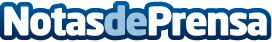 HAMACAPP, la solución para la seguridad y control de aforo en playas por el #COVID19La APP permite la reserva online gratuita de los espacios para pasar los días de playa, garantizando las medidas establecidas en los protocolos del coronavirus. HAMACAPP incluye, además, funcionalidades que ayudan al impulso de los negocios turísticos locales de los municipios costerosDatos de contacto:Antonio Barrerohttps://hamacapp.com/(+34) 661396095 | (+Nota de prensa publicada en: https://www.notasdeprensa.es/hamacapp-la-solucion-para-la-seguridad-y Categorias: Nacional Sociedad Entretenimiento Emprendedores E-Commerce Ciberseguridad Dispositivos móviles http://www.notasdeprensa.es